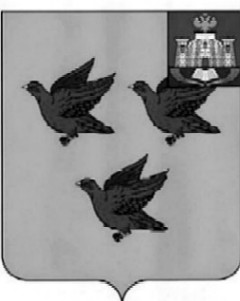 РОССИЙСКАЯ ФЕДЕРАЦИЯОРЛОВСКАЯ ОБЛАСТЬАДМИНИСТРАЦИЯ ГОРОДА ЛИВНЫПОСТАНОВЛЕНИЕ           19 мая             2020 г.                                                                             №264           г. ЛивныО внесении изменений в постановление администрации города от 12 ноября 2019 года № 790 «Об утверждении муниципальной программы «Поддержка социально ориентированных некоммерческих организаций города Ливны Орловской области на 2020 - 2022 годы»В соответствии с Федеральным законом от 6 октября 2003 года             № 131-ФЗ «Об общих принципах организации местного самоуправления в Российской Федерации», Федеральным законом от 12 января 1996 года          № 7-ФЗ «О некоммерческих организациях», постановлением администрации города Ливны от 5 марта 2013 года № 11 «О разработке, утверждении и реализации муниципальных программ на территории города Ливны Орловской области», в целях поддержки социально ориентированных некоммерческих организаций администрация города постановляет:1. Внести в приложение к постановлению администрации города от    12 ноября 2019 года № 790 «Об утверждении муниципальной программы «Поддержка социально ориентированных некоммерческих организаций города Ливны Орловской области на 2020 - 2022 годы» следующие изменения:1.1. В паспорте муниципальной программы «Поддержка социально ориентированных некоммерческих организаций города Ливны Орловской области на 2020 - 2022 годы»:1) строку «Объемы и источники финансирования Программы» изложить в следующей редакции:2) в разделе IV вместо цифр «414» записать цифры «390,67105», после слов «2020 год» вместо цифр «138» записать цифры «114,67105».1.2. В приложении 1 к Программе «Поддержка социально ориентированных некоммерческих организаций города Ливны Орловской области на 2020 - 2022 годы»:1) строку 3 «Основное мероприятие 3. Развитие механизмов финансовой, имущественной, консультационной поддержки СОНО» изложить в следующей редакции:2) строку «Итого по Программе» изложить в следующей редакции:3) в строке «Всего» вместо цифр «414,0» записать число «390,67105»;2. Отделу информационных технологий администрации города (Бывшев И.В.) разместить настоящее постановление на официальном сайте администрации города.3. Контроль за исполнением постановления возложить на заместителя главы администрации города по социальным вопросам В.Г. Середу.Глава города                                                                                     С.А. ТрубицинОбъемы и источники финансирования ПрограммыОбщая потребность в финансовых средствах из бюджета города Ливны (прогноз) – 390,67105 тыс. рублей:2020 год – 114,67105 тыс. рублей;2021 год – 138 тыс. рублей;2022 год - 138 тыс. рублей3Основное мероприятие 3. Развитие механизмов финансовой, имущественной, консультационной поддержки СОНО2020 - 2022 г. г.Отдел организационной и кадровой работы администрации города;Управление муниципального имущества администрации города114,67105138,0138,01. Увеличение количества СОНО, получивших финансовую поддержку.2. Увеличение количества переданного в пользование СОНО муниципального имуществаИтого по Программе114,67105138,0138,0